Для работы с Меркурием необходимо последовательно отсканировать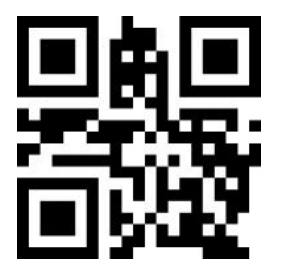 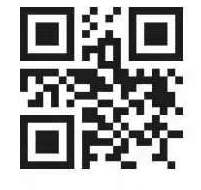 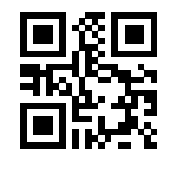 